Лот № 10(сквер по ул. Киевской)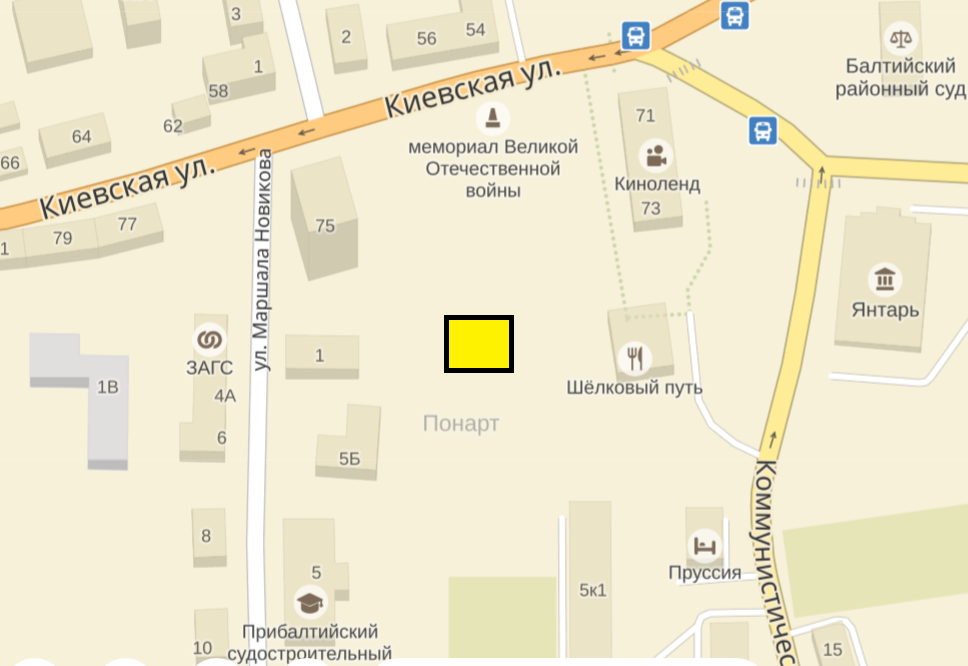 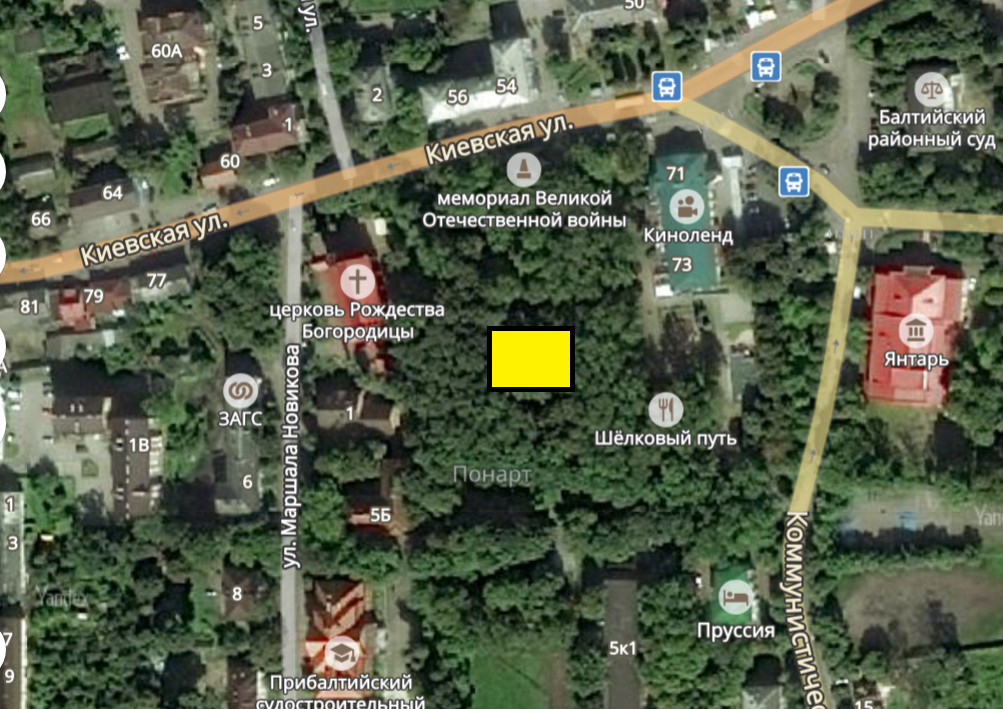 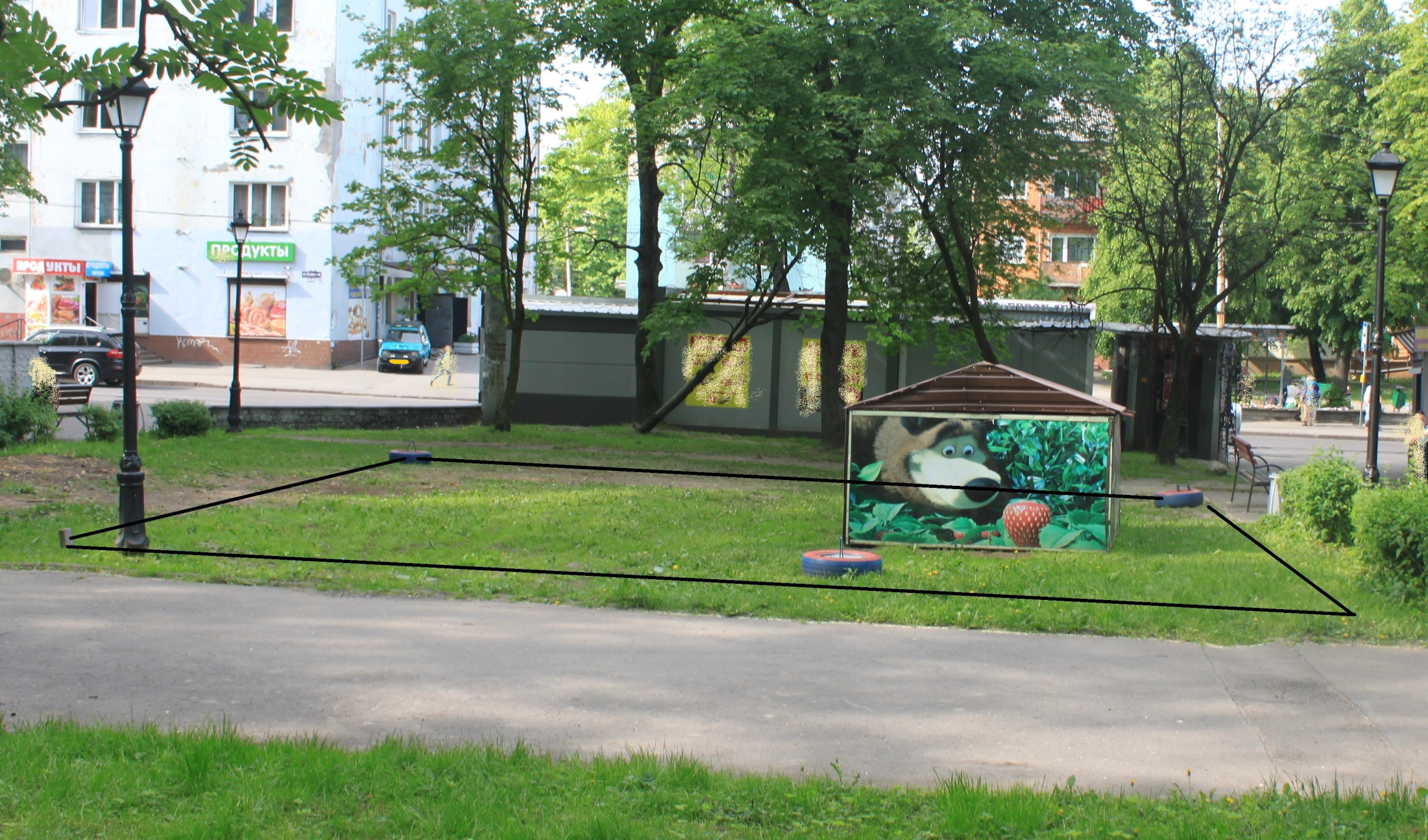 (10 м. кв. х 10 м. кв. = 100 м. кв.)